DÉMISSION D’UN MEMBRE : FIN DE PROCÉDUREMonsieur,La direction de l’association vous annonce officiellement la fin de votre procédure de démissionA la suite du reçu de votre lettre de démission le 03/04/2021, conformément à l’article 6 de nos statuts, votre préavis de 15 jours a commencé à cette date. Étant maintenant fini, vous ne faites officiellement plus partie de l’association.Conformément à l’article 11 de notre règlement Intérieur, vous perdez désormais accès a votre compte Google Workspace.Conformément à l’article 8 de nos statuts, vous perdez désormais votre qualité de membre et devez rendre votre carte de Membre à la direction.Conformément à l’article 8 de nos statuts, un certificat de radiation est joint à ce courrier.Conformément à l’article 6 de nos statuts, la cotisation versée à l’association est définitivement acquise.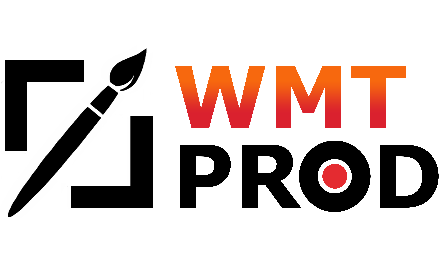 Conformément à l’article 8 de nos statuts, aucun recours devant aucune assemblée n’est possible.La direction vous remercie de votre coopération, et vous souhaite une bonne continuation.